Publicado en Madrid el 27/02/2020 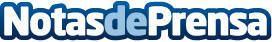 Qustodio lanza ‘Tus Sitios’, una nueva funcionalidad de su herramienta de geolocalización7 de cada 10 niños españoles de 8 a 12 años no van solos al colegio por la distancia y la intranquilidad de los padresDatos de contacto:Redacción91 411 58 68Nota de prensa publicada en: https://www.notasdeprensa.es/qustodio-lanza-tus-sitios-una-nueva Categorias: Software Ocio para niños Dispositivos móviles http://www.notasdeprensa.es